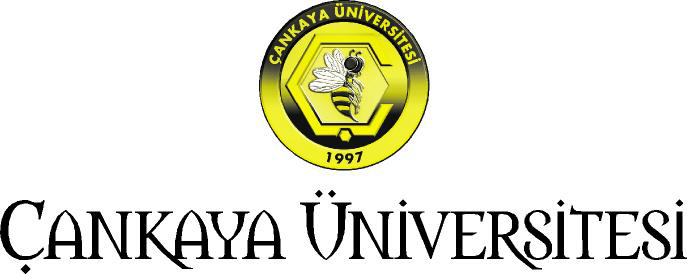  KANTİN-KAFE İŞLETMECİLİĞİ TESİS VE İŞLETME İÇİN YER TAHSİS SÖZLEŞMESİ (Merkez Kampüs Mühendislik-2 ve Kütüphane Kantinleri)2022İHALE NUMARASI 2022/5ÇANKAYA ÜNİVERSİTESİMÜHENDİSLİK-2 VE KÜTÜPHANE KANTİNLERİ KANTİN-KAFE İŞLETMECİLİĞİ TESİS VE İŞLETME İÇİN YER TAHSİS SÖZLEŞMESİSözleşmenin TaraflarıMadde 1-  Bu sözleşme bir tarafta ÇANKAYA ÜNİVERSİTESİ (Bundan sonra ÜNİVERSİTE olarak anılacaktır) ile diğer tarafta işletmeci …………………………….. …………. (Bundan sonra İŞLETMECİ olarak anılacaktır) arasında aşağıda yazılı şartlar dahilinde akdedilmiştir.Taraflara İlişkin BilgilerMadde 2- Üniversite’nin Adresi: Yukarıyurtçu Mahallesi Mimar Sinan Caddesi No:4 06790 Etimesgut/ANKARA’dır. İşletmecinin Adresi: …………………………………………………………………………….	Her iki taraf da yukarıda belirtilen adresleri tebligat adresi olarak kabul etmişlerdir. Adres değişiklikleri usulüne uygun şekilde karşı tarafa tebliğ edilmedikçe en son bildirilen adrese yapılacak tebliğ, ilgili tarafa yapılmış sayılır.Çankaya Üniversitesi Gıda Komisyonu: Üniversitede faaliyet gösteren kantin, kafeterya ve yemekhane gibi işletmelerin en iyi şekilde hizmet vermesini sağlamak, bu hizmetlerden yararlanan mensuplarımızın memnuniyetini artırmak amacıyla, gıda işletmelerinin ürettiği ve sattığı ürünlerin genel kontrolünü yapar; bu iş yerlerinde çalışanların hijyen kurallarına riayet edip etmediğinin ve çalışma ortamı ve kullanılan donanımın genel temizliğinin belli aralıklarla denetlenmesini sağlar.İş TanımıMadde 3- Üniversite bünyesindeki öğrencilerin ve personelin, beslenme, dinlenme ve diğer sosyal ihtiyaçlarının karşılanması amacıyla, Üniversite’nin Yukarıyurtçu Mahallesi Mimar Sinan Caddesi No:4 06790 Etimesgut/ANKARA adresindeki Merkez Kampüsünde yer alan 166,32 m²’lik, 68 kişi kapasiteli Kütüphane Kantininin ve 137,16 m²’lik, 60 kişi kapasiteli Mühendilik-2 Kantinlerinin kantin-kafe-kafeterya işletmesi olarak kullanılmak ve bu şekilde kantin-kafe işletmeciliği tesis ve bu iş için işletmeciye ödeyeceği bedel karşılığı işletme yeri tahsisi işidir. Sözleşme Bedeli Madde 4- KDV dâhil aylık sözleşme bedeli aşağıda belirtilmiş olup, işletmeci sözleşme kapsamında bu bedeli Üniversiteye ödemek zorundadır. Ödemeler her ayın son iş gününde Üniversite tarafından düzenlenecek fatura mukabilinde en geç takip eden ayın 20’sine kadar yine Üniversitenin belirleyip bildireceği banka hesabına yatırılmak suretiyle yapılır. İşletmeci, Haziran, Temmuz ve Ağustos aylarında Üniversiteye kullandığı elektrik, doğalgaz, su vb. gibi giderleri karşılamak dışında herhangi bir bedel ödemeyecektir.Sözleşmenin ikinci yılında işletme tarafından ödenecek bedel TÜİK tarafından Eylül 2023’de açıklanacak olan Ağustos ayı sonu itibariyle tespit edilen yıllık TÜFE oranında artırılmak suretiyle tespit edilecektir. Kantin-kafe işletmeciliğinde Üniversiteye işletmeci tarafından ödenecek KDV dâhil bedel:Mühendislik-2 ve Kütüphane Kantinleri: …………………...……..(…………………………………………..…….) TL./AyFiyatlandırma Madde 5- İşletmeci, satışa sunacağı ürün ve hizmetlere ilişkin fiyat listelerini, her eğitim-öğretim dönemi akademik takvimde belirtilen derslerin başlangıç tarihinden 5 (beş) gün önce Genel Sekreterliğe onaylattırarak kantin-kafe işletmesi için kendisine bırakılan yerde, görünür bir şekilde asacaktır. Üniversiteden izin alınmaksızın fiyat tarifelerinde değişiklik yapılamaz.Vergi, Resim, Harçlar, Diğer GiderlerMadde 6- Kantin işletmeciliği işi kapsamında gerek söz konusu faaliyetin yürütümü gerek bu faaliyetin yürütülmesi için işletmeciye tahsis edilen yer dolayısıyla doğabilecek her türlü vergi, resim, harç (stopaj, KDV, noter masrafı vs.) ve diğer yükümlülükler işletmeciye ait olacaktır. İşletmeci, 213 sayılı Vergi Usul Kanunu’nda (VUK’nda) öngörülen belgeleri kullanmak zorundadır. Sözleşme süresi boyunca, aynı sözleşme yılı içinde olmak üzere, 3 (üç) kez bu zorunluluğa uyulmadığının tespit edilmesi halinde sözleşme Üniversite tarafından tek taraflı olarak feshedilebilecektir. Keza, işletmecinin, VUK m. 339 hükmünde sayılan fiillerden birini veya vergi kaçakçılığı suçunu işlediği mahkeme kararı ile kesinleşirse, Üniversite, iş bu sözleşmeyi, mahkemeden karar alması veya ek süre vermesi gerekmeksizin feshedecektir. Bu hallerde işletmeci, Üniversiteye karşı herhangi bir alacak veya tazminat talep etme hakkına sahip değildir.Sözleşmenin EkleriMadde 7- Kantin-Kafe İşletmeciliği Tesis ve İşletme İçin Yer Tahsis Şartnamesi, Üniversitenin belirleyeceği özel şartlarla birlikte sözleşmenin ekini teşkil eder.Sözleşmenin SüresiMadde 8-  İş bu sözleşme 01/09/2022 tarihinde başlar 31/08/2024 tarihinde herhangi bir bildirime gerek kalmaksızın kendiliğinden sona erer. Fesih HakkıMadde 9- Süresi iki yıl olan iş bu sözleşmede işletmeci, bir sözleşme yılı içerisinde (en az) iki kez aslî edim yükümlülüğünü oluşturan aylık sözleşme bedellerini ve/veya yan edim yükümlülüğünü oluşturan elektrik, su, doğalgaz vb. gibi edimlerini ödemede temerrüde düşerek Üniversite tarafından kendisine iki ayrı kez yazılı haklı ihtar yapılmasına sebebiyet verirse, bu yükümlülükleri daha sonra yerine getirmiş olsa bile, Üniversite, sözleşme yılının bitiminde, sözleşmeyi iki yıllık süre dolmamış olsa bile feshetme hakkına sahip olacaktır. İşletmeci, bu sözleşmeden doğan aslî veya yan edim yükümlülüğünü yerine getirmede temerrüde düşer ve Üniversite tarafından kendisine yapılan yazılı haklı ihtara rağmen ihtarda kendisine Üniversite tarafından verilen 30 günlük süre içerisinde ilgili yükümlülükleri yerine getirmezse, Üniversite, sözleşme yılının sonunun gelmesini beklemesi gerekmeksizin, 30 günlük sürenin dolmasından hemen sonra sözleşmeyi tazminatsız olarak feshetme hakkına sahiptir. Bu halde herhangi bir bedel veya tazminat ödemeksizin fesih hakkını kullanan Üniversitenin yerine getirilmemiş aslî ve yan edim yükümlülükleri bakımından işletmeciye karşı olan hakları saklıdır.	Kantin-kafe işletmecisinin fesih talebinde bulunması, sözleşme süresi sona ermeden faaliyetini durdurması, sözleşme çerçevesinde kendisine tahsis edilen yeri veya yerleri amacı dışında kullanması, taahhüdünü sözleşme ve şartname hükümlerine uygun olarak yerine getirmemesi veya işletme ruhsatının her ne sebeple olursa olsun iptal edilmesi hallerinde iş bu sözleşme, ayrıca tebligat yapılması gerekmeksizin Üniversite tarafından feshedilir ve kesin teminat gelir kaydedilir	Ayrıca bu sözleşmenin ekinde yer alan şartnamede Üniversiteye fesih hakkı tanıyan herhangi bir maddenin ihlali, Üniversiteye tek taraflı olarak iş bu sözleşmeyi fesih hakkı verir.Sözleşmede Değişiklik Talebinde BulunmamaMadde 10- Tabii afetler (yangın, su basması vb.), ülkede genel veya tesisin bulunduğu yerde kısmi seferberlik ilanı, genel veya kısmi grev, lokavt gibi kısmi hak kullanımından doğan imkânsızlıkların meydana gelmesi, bulaşıcı hastalık, salgın gibi olayların çıkması ve benzeri haller gibi mücbir sebepler ile sözleşmenin düzenlenmesinden sonra ortaya çıkan ve kamudan kaynaklanan hakkın kullanımını engelleyen sebepler hariç olmak üzere, işletmeci, sözleşmenin devamı süresince, sözleşmenin niteliğinin değiştirilmesi, sözleşme süresinin uzatımı, sözleşme bedelinin indirilmesi, alanın yüzölçümünün değiştirilmesi vb. taleplerde bulunamaz.Sözleşmenin Devri ve Ortak AlımıMadde 11- İşletmeci, Üniversitenin izni olmadan kantin-kafe işletmeciliğinden doğan haklarını yahut işletmenin kendisini, üçüncü şahsa/şahıslara devredemez, ortak alamaz, Üniversite tarafından kantin-kafe işletmesi için kendisine tahsis edilen yeri değiştiremez, amacı dışında kullanamaz, genişletilemez, alt kiraya, alt-işletmeye veremez; sözleşmedeki ediminin ifasını veya kendisine tahsis edilen yerin kullanılmasını üçüncü kişiye bırakamaz. Buna karşılık Üniversite, sözleşme çerçevesinde işletmeciye tahsis edilen yere ihtiyaç duymasına veya gerekli yahut uygun görmesine istinaden talep üzerine yahut bu şekilde bir talep olmamasına rağmen kantin-kafe işletmeciliği için tahsis edilen yerde değişiklik yapabilir.Ödeme Kaydedici Cihaz KullanımıMadde 12- Kantinlerin işletilmesinde 3100 sayılı Kanun gereğince ödeme kaydedici cihazlar (yazar kasalar) kullanılır. Ödeme kaydedici cihazın kullanılamayacağı durumlarda, 213 sayılı Vergi Usul Kanunu’nda belirtilen fatura veya perakende satış fişi kesilir.Elektrik, Su, Doğalgaz, Isıtma ve Sıcak Su GiderleriMadde 13- İş bu sözleşme kapsamında işletmeci tarafından yürütülecek faaliyette, faaliyetin yürütüleceği alanlarda kullanılacak elektrik, su, doğalgaz, ısıtma ve sıcak su giderleri mümkün olduğu takdirde işletmeci adına müstakil abonelik tesis edilerek yine işletmeci tarafından karşılanacaktır. Ayrı abonelik tesisinin mümkün olmadığı durumlarda, elektrik ve su giderleri, ilgili kurumlardan Üniversiteye intikal eden aylık dönem faturalarda TL olarak belirtilen toplam gider miktarının tüketim miktarına bölünmesi suretiyle bulunacak birim miktar bedeli ile işletmeciye ait süzme sayaçtan geçen tüketim miktarının çarpımı sonucu çıkan bedel Üniversite tarafından işletmeciden alınmak suretiyle tahsil edilecektir.Isınma Giderleri, m2 hesabı üzerinden bulunan bedelin işletmeciye tahsis edilen toplam m2 ile çarpımı sonucu bulunacak bedelin işletmeci tarafından ödenmesi suretiyle karşılanacaktır.Sıcak Su Bedeli, işletmecinin faaliyeti kapsamında işletme için bağlanmış olan süzme sayaca göre tüketilen miktar ile soğuk su m2 bedelinin %10 artırımı ile bulunulacak miktarın çarpımı suretiyle çıkan bedelin işletmeci tarafından ödenmesi suretiyle tahsili cihetine gidilecektir. İşletmeci, yukarıdaki hükümlere göre ödemesi gereken bedelleri Üniversitenin göstereceği banka hesabına öder.Alanların Teslimi ve Teslim Edilecek MalzemelerMadde 14 – İşletme hakkı verilen alanların bulunduğu yer ve bu yerdeki tüm malzemeler mahallinde Üniversite tarafından tanzim edilecek bir tutanakla işletmeciye teslim edilir. İşletme hakkı verilen alanlar içerisindeki tüm ünitelerdeki mevcut bilimum malzemeler tespit edilmiş olup, bu sözleşmenin ekinde yer almıştır. Bu malzemelerden başka masa, sandalye ve benzeri malzeme bulunuyorsa, bunlar da çeşit ve değerleriyle birlikte tespit edilip ayrı ayrı belirtilerek aynı teslim tutanağında yer alır.Kullanım Alanlarının ve Malzemelerin Üniversiteye İadesiMadde 15- İşletme hakkı sona erdiğinde işletme hakkı verilen alanlar, işletmeci tarafından, Üniversite yetkililerine bir tutanakla teslim edilir. Bu tutanakta işletme hakkı verilen alanlar teslim edilirken bu yerlerle birlikte işletmecinin tasarrufuna bırakılan ve teslim tutanağında belirtilen malzemenin de tam ve sağlam olup olmadığı yazılır. Noksan olan, kırılan veya kaybolan malzeme işletmeci tarafından aynen yerine konur veya bedeli Üniversite muhasebesine veya göstereceği banka hesabına yatırılır.İşletmecinin Tabi Olacağı Genel KurallarMadde 16- İşletmecinin tabi olacağı genel kurallar aşağıda maddeler halinde sıralanmıştır:1. Ürünlerin hazırlanması, servise sunulması ve saklanmasında genel sağlık ve hijyen kurallarına uyulacaktır.Tüketime sunulan ürünler gıda saklama muhafaza ve kullanım kurallarına uygun olacaktır.İşletme hakkı verilen yerde, hizmetin gerektirdiği malzeme ve eşya dışında genel güvenliğe, genel ahlâka aykırı ve Üniversitece izin verilmeyen alet, kitap, broşür, afiş, reklam, stand faaliyeti, duyuru vb eşya ve materyal bulundurulmayacak veya asılmayacaktır. Kullanım alanındaki yüzeylerin günlük dezenfektasyonu, araç ve gereçlerin temizliği yapılacak, temizlik amacıyla kullanılan maddeler insan sağlığına zarar vermeyecek belirli standartlara sahip olacaktır.Kullanılan ve satışa sunulan gıda maddelerinin tümü bu konulardaki ilgili tüm mevzuata uygun olacaktır.Bu alanlarda alkollü içki satılmayacak, bulundurulmayacak ve ayrıca bulundurulmaması ve satılmaması sağlanacaktır.Belirlenen alanlarda sigara, uyuşturucu veya keyif verici maddeler bulundurulmayacak, satılmayacak ve kullanılmayacak, kumar oynanmayacak ve oynatılmayacak, öğrencilerin genel ahlak vb. konularda zarar görebilecekleri ortamlar oluşturulmayacaktır.Alanların tümünde ilk yardım malzemeleri eksiksiz bulundurulacaktır.Yangın, sabotaj gibi tehlikelere karşı her türlü tedbir alınacaktır. Söz konusu işyerleri hizmet saatleri taraflar arasında, işyerleri faaliyete geçtikten sonra müzakere ile belirlenecek ve Üniversitece belirlenen zamanlarda kapalı tutulacaktır. Bununla birlikte hafta sonu ve resmi tatil günleri hariç hafta içi tüm günlerde, ilgili işyerleri Üniversitece belirlenen gün ve saatlerde açık tutulacak ve hizmet sunacaktır. İşletmeci, Üniversitenin yazılı izni olmaksızın bu alanlarda hiçbir surette tamir, bakım, onarım, tadilat, boya ve badana yapmayacaktır. İşletmeci, Üniversitenin denetim ve kontrolleri sonucunda Üniversite tarafından verilen hizmetin niteliğini artırıcı tavsiyelere uyacak ve istenen hususları yerine getirecektir. İşletmeci, sözleşme kapsamında kendisine tahsis edilen alanlardaki hizmetlerin yürütülmesi sırasında oluşabilecek her türlü zarar ve ziyandan tek başına sorumlu olacaktır. İşletmeci, kendisine tahsis edilen alanlarda Üniversiteye ait sabit ve hareketli eşya ve malzemelerde, kullanımdan kaynaklı olarak ortaya çıkan arızaları gidermekle yükümlüdür. Arıza bedelleri işletmeci tarafından karşılanacaktır. İşletmeci, kullanımına teslim edilen cihazların, periyodik bakımlarını yetkili servislerine yaptırarak bedellerini ödeyecek ve ayrıca bir ihtar yapılması gerekmeksizin servis belgelerinin bir örneğini Üniversiteye teslim edecektir. İşletmeci, Üniversite’nin kendisine tahsis ettiği söz konusu alanlarda, kantin-kafe işletmesi için gerekli tüm malzemeleri, her türlü sarf malzemesi de dâhil olmak üzere kendisi sağlayacaktır.17.	 İş bu sözleşme kapsamındaki kantin-kafe işletmesinin dışına asılacak tabelaların tasarım ve yapım işi işletmeciye ait olacaktır.18.	 İşletmenin, mezkûr işyerlerindeki faaliyetini sürdürürken yürüteceği reklam faaliyetleri kendisi tarafından planlanır ve karşılanır. Bu amaçla işletmeci, Üniversite’nin kampüs alanı içinde elinde bulundurduğu imkânlardan da yararlanabilecektir.19.	 İşletmeci, çalıştıracağı personelin isimlerini Genel Sekreterliğe bildirecek, kampüse giriş çıkışı için Üniversite’den geçici kimlik kartı alacaktır. İşletmeci, ayrılan elemanın geçici kimlik kartını Üniversite’ye iade edecektir.20.	İşletmeci, iş kazalarının önlenmesi için gereken tedbirleri almakla yükümlüdür ve bu çerçevede çalıştırdığı personelin işletme dâhilinde uğradığı kazalardan sorumlu olacaktır.21. 	İşletmenin satışını yapacağı ürünler ve kullanılan katkı maddelerinin tamamı, Türk Gıda Kodeksi’ne, Türk Gıda Kodeksi ile ilgili Tebliğlere ve Sağlık Bakanlığı ve Tarım ve Orman Bakanlığı’nca yürürlüğe konulmuş bulunan ve konulacak düzenlemelere uygun olarak satılacak ve servis edilecektir.22. Ürünlerde glukoz yahut fruktoz şurubu kullanılmayacaktır.23.	İşletmeci, ürünlerin normal şartlar altında bozulmamasını taahhüt edecek, bozuk çıkanlar ve uygun depolama koşullarında bozulanlar raflarda bulunmayacak ve bunların satışı yapılmayacaktır.İşletmecinin bu maddede sayılan yükümlülüklere aykırı davranışı nedeniyle ortaya çıkacak her tür zarardan işletmeci sorumludur. İşletmeci Personeli İle İlgili HükümlerMadde 17-İşletmeci, tüm personeline her 4 ayda bir portör muayenesi yaptıracak ve muayene neticelerinin bir suretini Üniversiteye teslim edecektir.İşletmeci, 18 yaşından küçük SGK’ya kayıt edilmemiş sigortasız işçi çalıştıramaz.İşletmecinin personeli, Üniversitenin genel çalışma şartlarına, iş yeri disiplinine, nizam ve intizama, mevcut prosedür ve yönetmeliklerine aynen uyacaktır. Personelin, kışlık giyim istihkaklarının dağıtımı, Ekim ayının 15’ine kadar; yazlık giyim istihkakının dağıtımı ise Haziran ayının 15’ine kadar tamamlanmış olacaktır.İşletmeci, kendi hatasından veya ihmalinden kaynaklandığı resmen tespit olunan her türlü zehirlenme ve sağlık problemleri sonucunda gerek Üniversite’nin gerek üçüncü kişilerin uğradığı her tür maddi ve manevi zarardan sorumludur. İşletmeci, iş bu sözleşme çerçevesinde Üniversite tarafından bu hususlarda tevdi edilen tüm sorumluluğu üstlenmeyi kabul etmiştir.Kantin-kafe işletmesi ile ilgili olarak SGK, Maliye ve diğer ilgi mevzuatla ilgili mercilere yapılacak beyan ve bildirimler ve bu hususlardaki vergi, resim ve harç mükellefiyetleri işletmeciye aittir.Hijyen konusuna azami dikkat gösterilecek olup, gerektiğinde Üniversite yetkililerinin isteği doğrultusunda yemeklerin tahlil ve analizleri ilgili Sağlık Laboratuvarında yaptırılacaktır. İşletmede, çalışanlar dışında başka kimse bulundurulmayacaktır.Çalışanlar, gerek öğrenciler, gerek akademik ve idarî personel ile terbiye, nezaket ve görgü kuralları çerçevesinde iletişim kuracak; sebebi ne olursa olsun aşağılayıcı, özellikle öğrencilerin kişilik gelişimlerini olumsuz yönde etkileyecek söz ve davranışlardan uzak duracaktır.Bu alanlarda çalışacak personel, mesleki ve teknik eğitim diploması, sertifika ile kurs bitirme, kalfalık ustalık ve işyeri açma belgelerinin en az birine sahip ve öğrenci psikolojisine uyum sağlayabilecek kişiler olacaktır.İşletmecinin çalıştıracağı tüm personelinin ulaşımı kendisine ait olacaktır.DenetimMadde 18- İşletmeci bu sözleşme ile ilgili iş ve işlemleri dolayısıyla her türlü iç ve dış denetime açık ve amade olacaktır.Gıda Komisyonu, kendisine iletilen ihbar ve şikâyetler üzerine yerinde yapacağı denetimlerde işletmecinin iş bu sözleşmeden doğan yükümlülüklerini yerine getirmediği sonucuna ulaşırsa, Üniversite tarafından işletmeciye ihtarda bulunulacaktır. İhlalin, sözleşmenin Üniversite tarafından derhal feshini haklı kılacak ağırlıkta olması durumu hariç olmak üzere, Üniversite tarafından işletmeciye bir sözleşme yılı içerisinde üç kez haklı ihtar yapılmış olması durumunda, Üniversite iş bu sözleşmeyi tazminatsız olarak ve herhangi bir bedel ödemeksizin fesih hakkına sahip olacaktır. Bu çerçevede eğer ihlâl, iş bu sözleşmenin Üniversite tarafından derhal feshini haklı gösterir ağırlıkta ise, üç kez ihtar çekilmiş olması koşulu aranmayacaktır.  Sabit Tesisler ve Çevrenin Korunması Madde 19- İşletmeci, Üniversite tarafından iş bu sözleşme çerçevesinde kendisine tahsis edilen alanlar üzerinde sabit tesis yapamaz; ancak sözleşme süresi sonunda kaldırılmak ve kullanım amacına matuf olmak kaydıyla, önceden Üniversitenin yazılı iznini de almak suretiyle, takılıp sökülebilir malzemelerle kapalı alanlar oluşturabilir. Kullanılan alanların kullanılması sırasında olası çevre kirliliğinin önlenmesi için gerekli önlemler işletmeci tarafından alınacak ve işletmeci konuya ilişkin mevzuata titizlikle uyacaktır.İş Güvenliğinin Sağlanması ve SorumlulukMadde 20- İşletmeci çalıştırdığı elemanlarının iş güvenliğini, kanun ve yönetmelikler doğrultusunda kendisi sağlayacaktır. Buna aykırı davranması nedeniyle ortaya çıkabilecek her sonuçtan ve doğacak maddî ve manevî tazminattan işletmeci kendisi sorumlu olduğu gibi, iş güvenliğinin ihlali nedeniyle cezaî ve idarî sorumluluk tamamen işletmeciye aittir. Üniversitenin bu konuda gerek üçüncü kişilere gerek işletmeci tarafından istihdam edilen personele ve gerekse resmi kurumlara karşı herhangi bir sorumluluğu bulunmamaktadır.Teminat Madde 21- İşletmeci, …………………………… (……………………………...…………….) TL miktarında kesin teminat mektubu vermiştir.Kesin Teminatın Gelir Kaydedilmesi Madde 22- Üniversite, ilgili mevzuat çerçevesinde hak sahibi olduğu durumlarda yatırılan veya verilen kesin teminatı gelir olarak kaydedebileceği gibi bu sözleşmeyi haklı şekilde erken feshettiği hallerde kesin teminatı gelir kaydedebilir.Mali Sorumluluk SigortasıMadde 23- İşletmeci, ancak verdiği hizmetlerle ilgili her türlü mali mesuliyet, işyeri sigortası ile üçüncü şahısların uğrayacağı zararlara ilişkin mali mesuliyet sigortasını yaptırdığı takdirde elemanlarını işletmede görevlendirebilir. Aksi takdirde işletme, Üniversiteye karşı olan borçları sözleşme süresi boyunca baki kalmak üzere, işletme faaliyetine başlayamaz. İşletme faaliyetinin bu şekilde başlatılamadığı durumlar bakımından Üniversitenin iş bu sözleşmeyi tazminatsız ve bedelsiz olarak fesih hakkı saklıdır. Bu tür hallerde işletme tarafından yatırılan veya verilen teminat da gelir kaydedilecektir. CezalarMadde 24- İşletmeci, iş bu sözleşmeden doğan yükümlülüklerini ve diğer sözleşme gereklerini yerine getirmediği takdirde Üniversite iş bu sözleşmeyi feshetmeye ve işletmeci tarafından yatırılan teminatı irat kaydetmeye yetkilidir.İş bu sözleşmenin bu sebep ve şekilde feshi halinde işletmeci, Üniversiteden herhangi bir hak ve tazminat talebinde bulunamaz.İhtilafMadde 25- Bu sözleşmede ihtilaf durumunda Ankara Mahkemeleri ve İcra Daireleri yetkilidir.İş bu sözleşme 8 Sayfa ve 25 Maddeden ibaret olup, ………………… tarihinde taraflarca tamamı okunduktan sonra imza altına alınmış, Üniversite tarafından aslına uygun bir sureti işletmeciye verilmiştir.Üniversite										  İşletmeciİmza / Kaşe										İmza / Kaşe